от «_20_» ___02___ 2021г.						№__239__Об утверждении муниципального заданияна оказание муниципальных услуг и выполнение работмуниципальному бюджетному учреждению«Мемориал» МО «Город Мирный» на 2021 годи плановый период 2022 и 2023 годовВ соответствии с Бюджетным кодексом Российской Федерации, Федеральным законом от 06.10.2003 № 131-ФЗ «Об общих принципах организации местного самоуправления в Российской Федерации», Постановлением городской Администрации от 09.02.2021 № 149 «О внесении изменений в Постановление городской Администрации от 07.09.2015 № 935 «Об утверждении ведомственного перечня муниципальных услуг, оказываемых МБУ «Мемориал» МО «Город Мирный» и признании утратившим силу Постановления городской Администрации от 30.12.2011 №368» и признании утратившими силу Постановления городской Администрации от 30.07.2020 № 764», Постановлением городской Администрации от 08.10.2020 № 1024 «Об утверждении Положения о формировании муниципального задания на оказание муниципальных услуг (выполнение работ) в отношении муниципальных автономных и бюджетных учреждений МО «Город Мирный» и финансовом обеспечении выполнения муниципального задания и признании утратившим силу Постановления городской Администрации от 19.10.2015 № 1126», городская Администрация постановляет:1. Утвердить прилагаемое муниципальное задание № 4 муниципальному бюджетному учреждению «Мемориал» МО «Город Мирный» на оказание муниципальных услуг и выполнение работ на 2021 год и плановый период 2022 и 2023 годов.2. Муниципальному бюджетному учреждению «Мемориал» МО «Город Мирный» (Вакарь А.В.) обеспечить выполнение муниципального задания на оказание муниципальных услуг и работ на 2021 год и плановый период 2022 и 2023 годов.	3. Опубликовать настоящее Постановление в порядке, установленном Уставом МО «Город Мирный».4. Контроль исполнения настоящего Постановления оставляю за собой.   Глава города                              	                      К.Н. АнтоновАДМИНИСТРАЦИЯМУНИЦИПАЛЬНОГО ОБРАЗОВАНИЯ«Город Мирный»МИРНИНСКОГО РАЙОНАПОСТАНОВЛЕНИЕ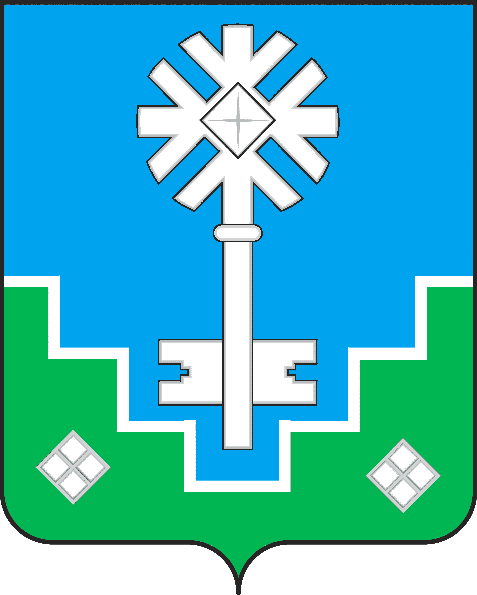 МИИРИНЭЙ ОРОЙУОНУН«Мииринэй куорат»МУНИЦИПАЛЬНАЙ ТЭРИЛЛИИ ДЬАhАЛТАТАУУРААХ